Deutscher Motor-Sportbund – EVI-Projekt „Inklusion im Motorsport“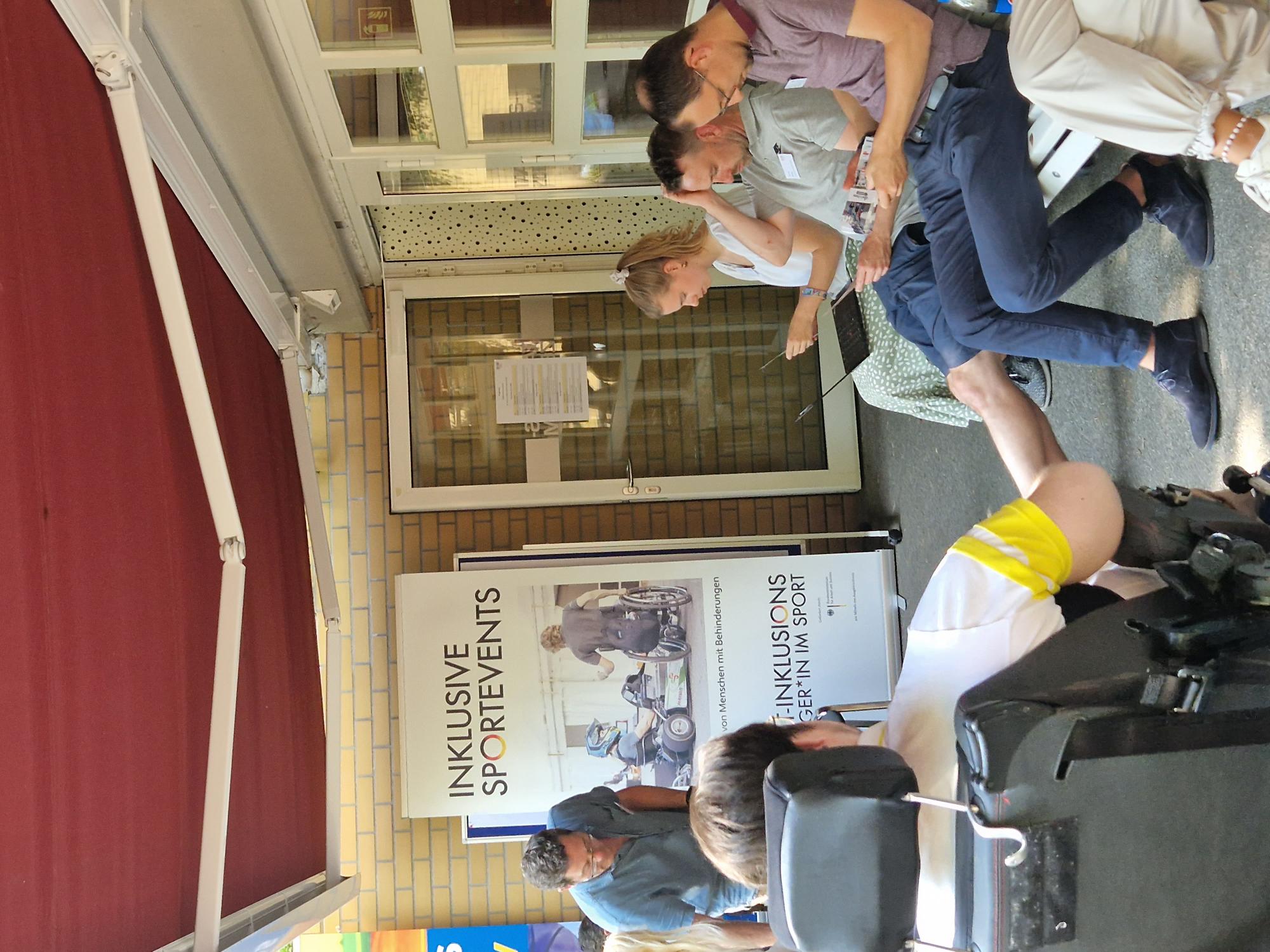 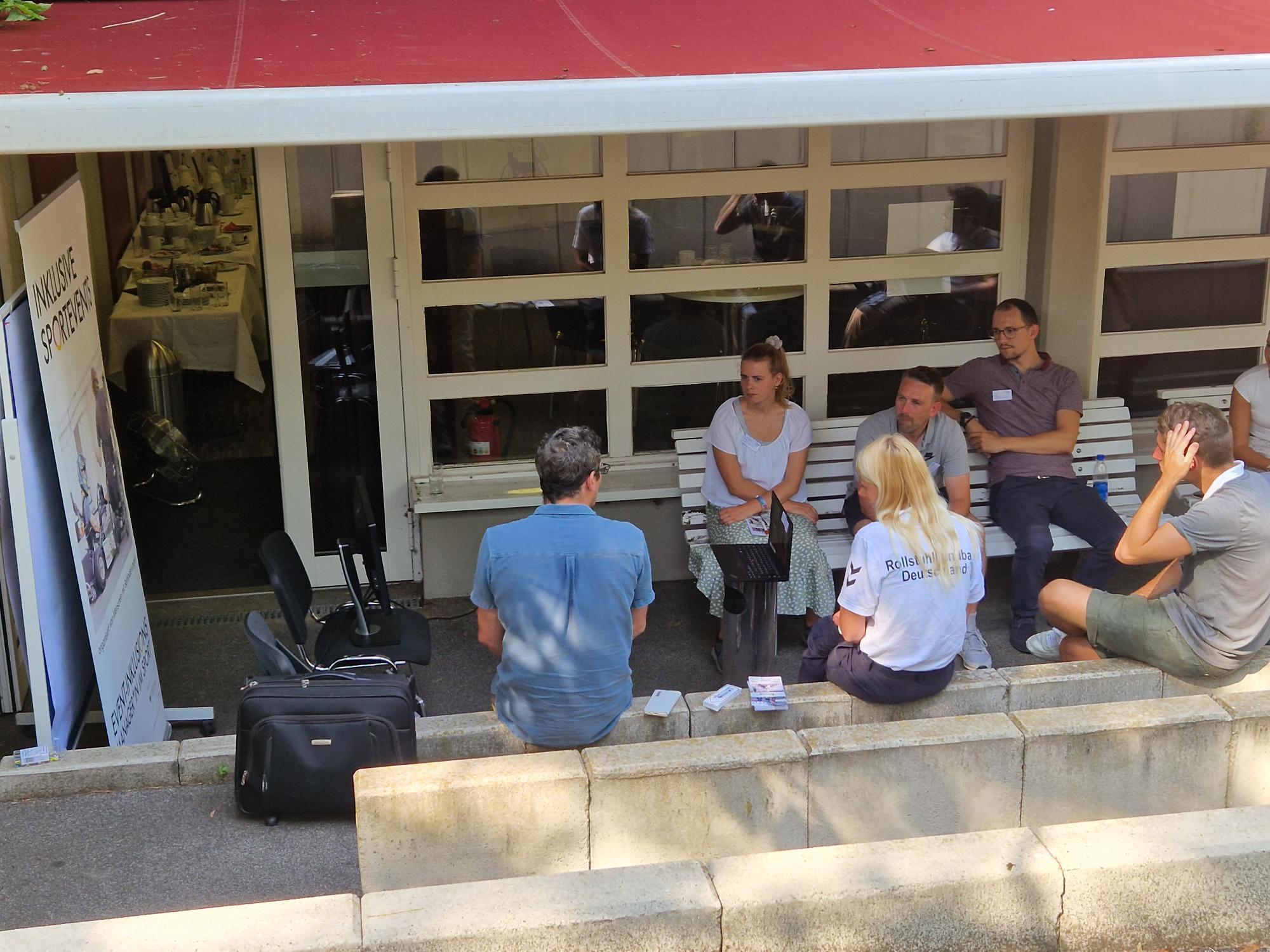 6Deutscher Motor-Sportbund(EVI-Projekt)Gernot MüschenbornInklusion im Motorsport / Rückblick, Gegenwart und ZukunftVorstellung des Inklusionsprojekt „United in Dreams“ und des vom 10/11 Juni gemeinsam mit dem Porsche Festival stattgefundene 75Jahre „Festival of Dreams“ am Hockenheim. Es werden Impressionen aus den Veranstaltungen gezeigt und besonders aktive Sportler im Bereich des inklusiven Motorsports dargestellt.